druk nr 182/2022z dnia 29 czerwca 2022 r.Sprawozdaniez zaawansowania prac planistycznychi realizacji harmonogramu sporządzania miejscowych planów zagospodarowania przestrzennego za II kwartał 2022 rokuMiejska Pracownia Urbanistyczna w Łodzi kontynuowała prace nad 85 projektami planów miejscowych dla terenów o łącznej powierzchni  4614 ha – stanowiącej 15,11 % obszaru miasta, zgodnie z ustaleniami Harmonogramu sporządzania miejscowych planów zagospodarowania przestrzennego na lata 2019-2024+, przyjętym Zarządzeniem Prezydenta Miasta Łodzi Nr 9066/VIII/21 z dnia 16 grudnia 2021 roku.Ze względu na różny stopień zaawansowania realizowane zadania dotyczyły projektów planów miejscowych na następujących etapach sporządzenia:5 projektów planów miejscowych: Źródła Bzury (227), Dolina Łódki (226), Zmiana NCŁ-Kobro (259), Selgros (253), Niciarniana Zmiana (272) o  łącznej powierzchni 116 ha – 0,38% obszaru miasta, weszły w życie,projekt planu miejscowego  Nowosolna Północ (114) o powierzchni 553 ha – 1,88 % obszaru miasta został uchwalony i opublikowany w Dzienniku Urzędowym Województwa Łódzkiego w dniu 22 czerwca 2022r.,2 projekty planów miejscowych : Tomaszowska Zmiana (256), Wiączyńska (271) o powierzchni 278 ha – 0,95 % obszaru miasta,  zostały uchwalone i przekazane do Łódzkiego Urzędu Wojewódzkiego  celem sprawdzenia zgodności z prawem,2 projekty planów miejscowych : Montwiłł (186), NCŁ-Tuwima (264) o łącznej powierzchni 52 ha 0,18 % powierzchni obszaru miasta zostały skierowane do Rady Miejskiej celem uchwalenia,projekt planu miejscowego Kościuszki (266) o powierzchni 1 ha jest na etapie przygotowania do uchwalenia,projekt planu miejscowego Stary Cmentarz (217) o powierzchni 41 ha- 0,14 % został uchylony na sesji Rady Miejskiej w dniu 11 maja 2022 r.,4 projekty planów miejscowych znajdowały się w procedurze ponownego opiniowania i uzgodnień, 3 projekty planów miejscowych znajdowały się w procedurze przygotowania do ponownego opiniowania i uzgodnień,6 projektów planów znajdowało się na etapie zbierania i rozpatrywania uwag złożonych w wyniku wyłożenia do publicznego wglądu,12 projektów planów miejscowych znajdowało się w procedurze opiniowania i  uzgodnień,25 projektów planów miejscowych było na etapie prac nad projektem planu oraz opracowywania prognoz środowiskowych i finansowych,7 projektów planów miejscowych było na etapie opracowywania koncepcji,17 projektów planów miejscowych było na etapie wstępnych prac projektowych.Plany miejscowe dla rejonu Strefy WielkomiejskiejPIŁSUDSKIEGO – KILIŃSKIEGO (147) dla części obszaru miasta Łodzi położonej w rejonie alei Piłsudskiego oraz ulic: Kilińskiego, Tuwima i Targowej – rozpatrywanie uwag złożonych w wyniku wyłożenia do publicznego wglądu,PARK KLEPACZA (199) dla części obszaru miasta Łodzi położonej w rejonie alei
Politechniki, ulicy Wólczańskiej oraz parku im. Ks. Bp. Klepacza – prace nad projektem planu,ZARZEWSKA-DĄBROWSKIEGO (201) dla części obszaru miasta Łodzi położonej w rejonie ulic: Zarzewskiej, Łomżyńskiej, Dąbrowskiego i Kilińskiego – prace nad projektem planu,ZARZEWSKA-KILIŃSKIEGO (202) dla części obszaru miasta Łodzi położonej 
w rejonie ulic: Milionowej, Słowiańskiej, Dębowej, Praskiej, Zarzewskiej i Kilińskiego – prace nad projektem planu,PIŁSUDSKIEGO-FILMÓWKA (203) dla części obszaru miasta Łodzi położonej 
w rejonie alei Piłsudskiego oraz ulic: Targowej, Fabrycznej, Kilińskiego, Abramowskiego, Sienkiewicza i Orlej – rozpatrywanie uwag złożonych w wyniku wyłożenia do publicznego wglądu,OGRODY-KILIŃSKIEGO ZACHÓD (206) dla części obszaru miasta Łodzi położonej w rejonie ulic: Północnej, Kilińskiego, Rewolucji 1905 r. i Wschodniej – prace nad koncepcją planu,OGRODY-KILIŃSKIEGO WSCHÓD (207) dla części obszaru miasta Łodzi położonej w rejonie ulic: Północnej, Sterlinga, Jaracza i Kilińskiego – przygotowanie do  ponownego opiniowania i uzgodnień,OGRODY-KAMIŃSKIEGO ZACHÓD (208) dla części obszaru miasta Łodzi położonej w rejonie ulic: Północnej, Kamińskiego, Jaracza i Sterlinga – prace nad projektem planu,OGRODY-KAMIŃSKIEGO WSCHÓD (209) dla części obszaru miasta Łodzi położonej w rejonie ulic: Północnej, Wierzbowej, Uniwersyteckiej i Kamińskiego – prace nad projektem planu,OGRODY-RONDO SOLIDARNOŚCI, PLAC POKOJU (210) dla części obszaru miasta Łodzi położonej w rejonie ulic: Północnej, Źródłowej, Pomorskiej, Banacha, Kopcińskiego, Jaracza, Uniwersyteckiej i Wierzbowej oraz Rondo Solidarności – prace nad projektem planu,OGRODY-PLAC DĄBROWSKIEGO (211) dla części obszaru miasta Łodzi położonej w rejonie ulic: Jaracza, Kopcińskiego, Narutowicza, polskiej organizacji wojskowej – prace nad projektem planu,WŁÓKNIARZY-STRUGA (212) dla części obszaru miasta Łodzi położonej w rejonie alei Włókniarzy oraz ulic: 6 Sierpnia, gen. Lucjana Żeligowskiego i Andrzeja Struga - wstępne prace projektowe,ŻYTNIA (214) dla części obszaru miasta Łodzi położonej w rejonie ulic: Lutomierskiej, Żytniej i Drewnowskiej – prace nad projektem planu,MODRA (215) dla części obszaru miasta Łodzi położonej w rejonie ulic: Limanowskiego, Rybnej, Lutomierskiej i Modrej – prace nad koncepcją planu,HELENÓW (216) dla części obszaru miasta Łodzi położonej w rejonie 
ulic: Franciszkańskiej, Smugowej, Źródłowej i Północnej – prace nad projektem planu,STARY CMENTARZ (217) dla części obszaru miasta Łodzi położonej w rejonie 
ulic: Drewnowskiej, Karskiego, Ogrodowej, Cmentarnej, św. Jerzego, Pietrusińskiego, Długosza, Okrzei – plan został uchylony na sesji Rady Miejskiej w Łodzi w dniu 11 maja 2022 r.WŁÓKNIARZY-MICKIEWICZA (219) dla części obszaru miasta Łodzi położonej 
w rejonie alei Włókniarzy i Adama Mickiewicza oraz ulic Łąkowej i Andrzeja Struga – wstępne prace projektowe,BAŁUCKI KLIN (221) dla części obszaru miasta Łodzi położonej w rejonie Zgierskiej, Goplańskiej, Łagiewnickiej i Bałuckiego Rynku – wstępne prace projektowe,PIŁSUDSKIEGO-NOWOTARGOWA (238) dla części obszaru miasta Łodzi położonej w rejonie alei Piłsudskiego oraz ulic: Targowej, Tuwima i Wodnej – przygotowanie do ponownego opiniowania i uzgodnień,SYNERGIA (257) dla części obszaru miasta Łodzi położonej w rejonie: 
alei: Mickiewicza i Kościuszki oraz ulic: Żwirki i Gdańskiej - prace nad projektem planu,POLITECHNIKA (258) dla części obszaru miasta Łodzi położonej w rejonie 
alei: Mickiewicza i Kościuszki oraz ulic: Gdańskiej, Żwirki, Radwańskiej i Żeromskiego - prace nad koncepcją planu,ZMIANA NCŁ – KOBRO (259) dla części obszaru miasta Łodzi położonej w rejonie 
ulic: Prezydenta Gabriela Narutowicza, Williama Lindleya, Wodnej, Juliana Tuwima 
i Henryka Sienkiewicza – plan wszedł w życie w dniu 30.04.2022 r.,ZARZEWSKA-PRZYBYSZEWSKIEGO (260) dla części obszaru miasta Łodzi położonej w rejonie ulic: Milionowej, Przybyszewskiego, Kruczej, Zarzewskiej, Praskiej i Dębowej – prace nad projektem planu,MILIONOWA-SOSNOWA (261) dla części obszaru miasta Łodzi położonej w rejonie skrzyżowania ulic Milionowej i Sosnowej – prace nad projektem planu,NCŁ-NARUTOWICZA (262) dla części obszaru miasta Łodzi położonej w rejonie 
alei: Rodziny Scheiblerów i Rodziny Poznańskich oraz ulic: Sienkiewicza i Narutowicza – prace nad projektem planu,NCŁ-SIENKIEWICZA (263) dla części obszaru miasta Łodzi położonej w rejonie: Sienkiewicza, Kilińskiego i Tuwima – prace nad projektem planu,NCŁ-TUWIMA (264) dla części obszaru miasta Łodzi położonej w rejonie alei Rodziny Scheiblerów oraz ulic: Tuwima, Kilińskiego i Kieślowskiego – skierowanie do  Rady Miejskiej celem uchwalenia,KOŚCIUSZKI (266) dla części obszaru miasta Łodzi położonej w rejonie alei Tadeusza Kościuszki oraz ulic: Andrzeja Struga i Piotrkowskiej – przygotowanie do uchwalenia,PIOTRKOWSKA-ŻWIRKI (268) dla części obszaru miasta Łodzi położonej 
w rejonie alei Tadeusza Kościuszki i Adama Mickiewicza oraz ulic: Piotrkowskiej, Stanisława Wigury, Henryka Sienkiewicza, Brzeźnej i Radwańskiej – prace nad koncepcją planu,MANHATTAN (269) dla części obszaru miasta Łodzi położonej w rejonie alei Adama Mickiewicza i Marszałka Józefa Piłsudskiego oraz ulic: Henryka Sienkiewicza, Stanisława Wigury i Piotrkowskiej – wstępne prace projektowe,MANUFAKTURA (270) dla części obszaru miasta Łodzi położonej w rejonie ulic: Drewnowskiej, Zachodniej, Ogrodowej, i Jana Karskiego – w trakcie ponownego opiniowania i uzgodnień.Plany miejscowe dla zespołów mieszkaniowychNOWOSOLNA - PÓŁNOC (114) dla części obszaru miasta Łodzi położonej w rejonie ulic: Kasprowicza, Grabińskiej i Byszewskiej - północnej części osiedla Nowosolna – 
został uchwalony na sesji RM w dniu 11 maja 2022r. i upublikowany w Dzienniku Urzędowym Województwa Łódzkiego,SZELBURG – ZAREMBINY (172) dla części obszaru miasta Łodzi położonej 
w rejonie ulic: Taborowej, Gajcego Parandowskiego – rozpatrywanie uwag złożonych w  wyniku wyłożenia do publicznego wgląduANDRZEJÓW CENTRUM (173) dla części obszaru miasta Łodzi położonej w rejonie ulic: Rokicińskiej, Gajcego i Zakładowej – w trakcie ponownego opiniowania i  uzgodnień,ANDRZEJÓW – ROKICIŃSKA (174) dla części obszaru miasta Łodzi położonej 
 w rejonie ulic: Rokicińskiej i Szaniawskiego – przygotowanie do ponownego opiniowania i uzgodnień,MONTWIŁŁ (186) dla części obszaru miasta Łodzi położonej w rejonie ulic: Srebrzyńskiej, Jarzynowej, Solec oraz alei Unii Lubelskiej – skierowanie do Rady Miejskiej celem uchwalenia,NAMIOTOWA-KRAKOWSKA (267) dla części obszaru miasta Łodzi położonej na terenie osiedla Zdrowie-Mania, w rejonie ulic: Namiotowa, Krakowska, Konstantynowska, Krańcowa, – prace nad projektem planu,NOWOSOLNA – WSCHÓD (273) dla części obszaru miasta Łodzi położonej w rejonie autostrady A1 oraz ulic: Brzezińskiej i Wiączyńskiej – wschodniej części osiedla Nowosolna –  prace nad projektem planu,SMUGOWA (283) dla części obszaru miasta Łodzi położonej w rejonie ulic: Wojska Polskiego, Oblęborskiej, Chłodnej, Źródłowej, Smugowej i Franciszkańskiej – wstępne prace projektowe,NOWOSOLNA – SZKOŁA (290) dla części obszaru miasta Łodzi położonej w rejonie ulic: Brzezińskiej, Pomorskiej, Marmurowej i Malowniczej – prace nad projektem planu,NOWOSOLNA – BOISKO (291) dla części obszaru miasta Łodzi położonej w rejonie ulic: Grabieńskiej i Jana Kasprowicza – prace nad projektem planu,NOWOSOLNA – LASKI PRZY BYSZEWSKIEJ (292) dla części obszaru miasta Łodzi położonej w rejonie ulic: Byszewskiej, Oliwkowej, Bananowej, Kokosowej i  Pomarańczowej – w trakcie opiniowania i uzgodnień.Plany miejscowe dla ochrony zieleni, terenów niezurbanizowanych i dolin rzecznychRUDA – ZACHÓD  (164) dla części obszaru miasta Łodzi położonej w rejonie 
ulic: Ksawerowskiej, Konnej, Wyścigowej, Profilowej, Mierzejowej, Bosmańskiej, Poziomej, Zarzecznej, Zamulnej, Patriotycznej, Rafowej i Promowej oraz południowej granicy miasta - prace nad projektem planu,ZDROWIE - PÓŁNOC (184) dla części obszaru miasta Łodzi obejmującej Park 
im. Marszałka Józefa Piłsudskiego, położonej w rejonie ulic: Konstantynowskiej, Krakowskiej, Siewnej, Wieczność, Jarzynowej i Srebrzyńskiej oraz alei Unii Lubelskiej – w trakcie opiniowania i uzgodnień,ZDROWIE - POŁUDNIE (185) dla części obszaru miasta Łodzi obejmującej Park im. Marszałka Józefa Piłsudskiego, położonej w rejonie ulic: Krzemienieckiej 
i Konstantynowskiej oraz alei Unii Lubelskiej – prace nad projektem planu,PARK ŹRÓDLISKA (200) dla części obszaru miasta Łodzi położonej w rejonie alei Marszałka Józefa Piłsudskiego oraz ulic: Przędzalnianej, Fabrycznej i Targowej 
– w trakcie opiniowania i uzgodnień,BŁONIA-ZACHÓD (223) dla części obszaru miasta Łodzi położonej w rejonie ulic: Konstantynowskiej, płk. Stanisława Juszczakiewicza, Janusza Kusocińskiego oraz zachodniej granicy miasta Łodzi – prace nad projektem planu,RUDA WILLOWA (224) dla części obszaru miasta Łodzi obejmującej teren zespołu przyrodniczo-krajobrazowego „Ruda Willowa”, położonej w rejonie ulic: Scaleniowej, Wazów, Wiekowej, Laskowej i Rudzkiej – w trakcie opiniowania i uzgodnień,DOLINA ŁÓDKI (226) dla części obszaru miasta Łodzi obejmującej dolinę rzeki Łódki,
położonej w rejonie ulicy Konstantynowskiej –  plan został opublikowany w Dzienniku Urzędowym Województwa Łódzkiego w dniu 11 kwietnia 2022 r. i wszedł w życie w dniu 26 kwietnia 2022 r.,ŹRÓDŁA BZURY (227) dla części obszaru miasta Łodzi położonej w rejonie 
ulic: Wycieczkowej, Rogowskiej i Strykowskiej – plan wszedł w życie w dniu 12 kwietnia 2022 r.,GÓRKA RETKIŃSKA (229) dla części obszaru miasta Łodzi położonej w rejonie 
ulic: Konstantynowskiej, Juszczakiewicza i Kusocińskiego oraz zachodniej granicy Ogrodu Botanicznego – w trakcie opiniowania i uzgodnień,DOLINA DOBRZYNKI (231) dla części obszaru miasta Łodzi położonej w rejonie rzeki Ner oraz ulic: Sanitariuszek, Łaskowice i Nad Dobrzynką, do drogi krajowej nr 14 i zachodniej granicy miasta Łodzi – prace nad projektem planu,STRYKOWSKA I (232) dla części obszaru miasta Łodzi położonej na osi ulicy Strykowskiej w rejonie ulic Aksamitnej i Jana i Cecylii oraz północno-wschodniej granicy miasta – rozpatrywanie uwag złożonych w wyniku wyłożenia do publicznego wglądu,STRYKOWSKA II (233) dla części obszaru miasta Łodzi położonej na osi ulicy Strykowskiej w rejonie ulic: Bursztynowej, Zaścianek Bohatyrowicze, Łodzianka, Okólnej, Jana i Cecylii i Aksamitnej oraz wschodniej granicy miasta – rozpatrywanie uwag złożonych w wyniku wyłożenia do publicznego wglądu,OPOLSKA (235) dla części obszaru miasta Łodzi położonej w rejonie ulic: Opolskiej, Strykowskiej, Łupkowej, Łodzianka, Łukaszewskiej, Nad Niemnem i Marmurowej 
oraz wschodniej granicy miasta – prace nad projektem planu,JÓZEFIAKA-ZAKŁADOWA (240) dla części obszaru miasta Łodzi położonej 
w rejonie  alei Cezarego Józefiaka  oraz ulic Trakcyjnej i Zakładowej do autostrady A 1 - prace nad projektem planu,FELIKSIN (249) dla części obszaru miasta Łodzi położonej w rejonie ulic: Przylesie, Ziarnista, Czajewskiego, Bakaliowa, Gminna i Jędrzejowska do terenów kolejowych 
- wstępne prace projektowe,WIĄCZYŃSKA (271) dla części obszaru miasta Łodzi położonej w rejonie ulic: Mileszki, Pomorskiej, Wiączyńskiej oraz wschodniej granicy miasta Łodzi – plan został uchwalony podczas sesji Rady Miejskiej w dniu 1 czerwca 2022 r. i przekazany  do Łódzkiego Urzędu Wojewódzkiego celem sprawdzenia zgodności z prawem,NOWOSOLNA AUTOSTRADA (274) dla części obszaru miasta Łodzi położonej w rejonie ulicy Wiączyńskiej i autostrady A1 –  prace nad projektem planu,Marysin - Górka Rogowska (275) dla części obszaru miasta Łodzi położonej w rejonie ulic:  Rogowskiej, Strykowskiej, Łupkowej i Książka – w trakcie opiniowania i uzgodnień,Marysin – Sokołówka/ Fiołkowa (276) dla części obszaru miasta Łodzi położonej w dolinie rzeki Sokołówki, w rejonie ulic:  Centralnej, Fiołkowej 
i Wycieczkowej – prace nad koncepcją planu,Marysin – Sokołówka/ Książka (277) dla części obszaru miasta Łodzi położonej w dolinie rzeki Sokołówki, oraz w rejonie ulic Klimatycznej i Książka – w trakcie ponownego opiniowania i uzgodnień,Marysin – Sokołówka/ Klimatyczna (278) dla części obszaru miasta Łodzi położonej w dolinie rzeki Sokołówki, oraz w rejonie ulic Wycieczkowej 
i Klimatycznej – wstępne prace projektowe,KARPACKA (279) dla części obszaru miasta Łodzi położonej w rejonie ulic: Karpackiej, Ignacego Paderewskiego, Andrzeja Frycza-Modrzewskiego i Rymanowskiej –  w trakcie opiniowania i uzgodnień,POTOKOWA (280) dla części obszaru miasta Łodzi położonej na terenie osiedla Stoki, w rejonie ulic: Telefonicznej, Giewont, Rysy, Dębowskiego, Hyrnej i Pomorskiej, do terenu kolejowego – w trakcie  opiniowania i uzgodnień,STADION STARTU (281) dla części obszaru miasta Łodzi położonej w rejonie ulic: aleja Włókniarzy i Świętej Teresy od Dzieciątka Jezus – wstępne prace projektowe,Park SZARYCH SZEREGÓW (282) dla części obszaru miasta Łodzi obejmującej Park im. Szarych Szeregów, położonej w rejonie ulic: Górniczej i Tadeusza Boya-Żeleńskiego – wstępne prace projektoweJasień Lazurowa (284) dla części obszaru miasta Łodzi obejmującej dolinę rzeki Jasień, położonej w rejonie ulic Lazurowej i gen. Ignacego Prądzyńskiego – w trakcie  opiniowania i uzgodnień ,Jasień DUBOIS (287) dla części obszaru miasta Łodzi obejmującej doliny rzek Jasienia i Olechówki, położonej w rejonie ulic: Stanisława Dubois, Polarnej, gen. Ignacego Prądzyńskiego, Czahary, Świętojańskiej i Reymonta – w trakcie   opiniowania i uzgodnień,Pienista (289) dla części obszaru miasta Łodzi położonej w rejonie ulicy Pienistej – w trakcie  opiniowania i uzgodnień,PARK ZŁOTNO (293) dla części obszaru miasta Łodzi położonej w rejonie ulicy Podchorążych – prace nad koncepcją planu,PARK JANÓW (294) dla części obszaru miasta Łodzi położonej w rejonie ulic: Rokicińskiej, Maćka z Bogdańca, Stanisława Przybyszewskiego i Augustów – prace nad koncepcją planu.RUda cmentarz – ZMIANA (311) dla części obszaru miasta Łodzi obejmującej dolinę rzeki Ner wraz ze Stawami Stefańskiego oraz dolinę rzeki Gadki, położonej na odcinku od ul. Pabianickiej do południowej granicy miasta – wstępne prace projektowe.Plany miejscowe dla terenów aktywności gospodarczejAUTOSTRADA – JÓZEFIAKA (239) dla części obszaru miasta Łodzi położnej 
w rejonie ulic: Józefiaka, Rokicińskiej, Trakcyjnej, Zakładowej, Transmisyjnej 
i autostrady A1 – w trakcie ponownego opiniowania i uzgodnień,SELGROS I (253) dla części obszaru miasta Łodzi położonej w rejonie ulic Rokicińskiej i Transmisyjnej oraz terenów kolejowych – plan został opublikowany w Dzienniku Urzędowym Województwa Łódzkiego w dniu 13 kwietnia 2022 r. i wszedł w życie w dniu 28 kwietnia 2022 r.,SELGROS II (254) dla części obszaru miasta Łodzi położonej w rejonie ulic Rokicińskiej i Malowniczej oraz terenów kolejowych – w trakcie opiniowania i  uzgodnień,TOMASZOWSKA – ZMIANA (256) dla części obszaru miasta Łodzi położnej 
w rejonie ulic: Przyjacielskiej, Małego Rycerza, Tomaszowskiej do terenów kolejowych – plan został uchwalony na sesji Rady Miejskiej w Łodzi w dniu 1 czerwca 2022 r. i  przekazany do ŁUW celem sprawdzenia zgodności z prawem,ŚW.TERESY/TRAKTOROWA (265) dla części obszaru miasta Łodzi położonej 
w rejonie ulic Świętej Teresy od Dzieciątka Jezus i Traktorowej do terenów kolejowych – wyłożenie do publicznego wglądu i zbieranie uwag,NICIARNIANA – ZMIANA (272) dla części obszaru miasta Łodzi położonej w rejonie Alei Marszałka Józefa Piłsudskiego i ulic: Sobolowej do terenów kolejowych, Stanisława Przybyszewskiego oraz projektowanej Konstytucyjnej – plan został uchwalony na sesji Rady Miejskiej w dniu 13 kwietnia 2022 r. i wszedł w życie w dniu 10 czerwca 2022.r.SOŁTYKA (286)  dla części obszaru miasta Łodzi położonej w rejonie ulic: Tadeusza Sołtyka, Pienistej i Laskowickiej – wstępne prace projektowe.Plany miejscowe dla korytarzy komunikacyjnychWYKOWA (297) – dla części obszaru miasta Łodzi położonej w rejonie ulic: Wykowej, prof. Tadeusza Kotarbińskiego, Cieplarnianej i Rąbieńskiej – wstępne prace projektowe, CIEPLARNIANA (298) – dla części obszaru miasta Łodzi położonej w rejonie ulic: Tomasza Judyma, Krzysztofa Cedry, Rąbieńskiej i Cieplarnianej– wstępne prace projektowe,KWIATOWA (300) – dla części obszaru miasta Łodzi  położonej w rejonie doliny rzeki Bałutki oraz ulic: Traktorowej, Kwiatowej i Słonecznikowej– wstępne prace projektowe,INOWROCŁAWSKA (301)  dla części obszaru miasta Łodzi położonej w rejonie doliny rzeki Bałutki,  ulic Inowrocławskiej i Omłotowej oraz terenów kolejowych – wstępne prace projektowe,SMUTNA (305)  dla części obszaru miasta Łodzi położonej w rejonie ulic: Wojska Polskiego, Smutnej, Telefonicznej, Bystrzyckiej i Łomnickiej – wstępne prace projektowe,KOLUMNY (309)  dla części obszaru miasta Łodzi obejmującej dolinę rzeki Olechówki, położonej w rejonie ulic: Rzgowskiej, Świętego Wojciecha, Nadwodnej, Bałtyckiej, Zygmunta i Kolumny – wstępne prace projektowe.PREZYDENT MIASTA ŁODZI									 Hanna ZDANOWSKAUwaga:*Plany: MANUFAKTURA  (270) – w części, SELGROS (254) – w części, PARK ZŁOTNO (293), PARK JANÓW (294)   w części, ZMIANA TOMASZOWSKA (256), ZMIANA NCŁ – KOBRO (259), MILIONOWA-SOSNOWA (261) – w części, NARUTOWICZA (262), NCŁ-SIENKIEWICZA (263), NCŁ-TUWIMA (264), KOŚCIUSZKI (266), NICIARNIANA-ZMIANA (272), KARPACKA (279), POTOKOWA (280), PARK ZŁOTNO (293), PARK JANÓW (294) – w części - nie powodują procentowego wzrostu pokrycia miasta planami, ponieważ  dotyczą zmiany planów obecnie obowiązujących.Załącznik graficzny:Obszary miasta objęte uchwałami Rady Miejskiej w Łodzi, dla których prowadzone są prace planistyczne nad sporządzeniem miejscowych planów zagospodarowania  przestrzennego zgodnie z Harmonogramem sporządzania  mpzp na lata 2019-2024+.Akceptacja:Robert KowalikDyrektor Departamentu Planowaniai Rozwoju Gospodarczego				……………………………………….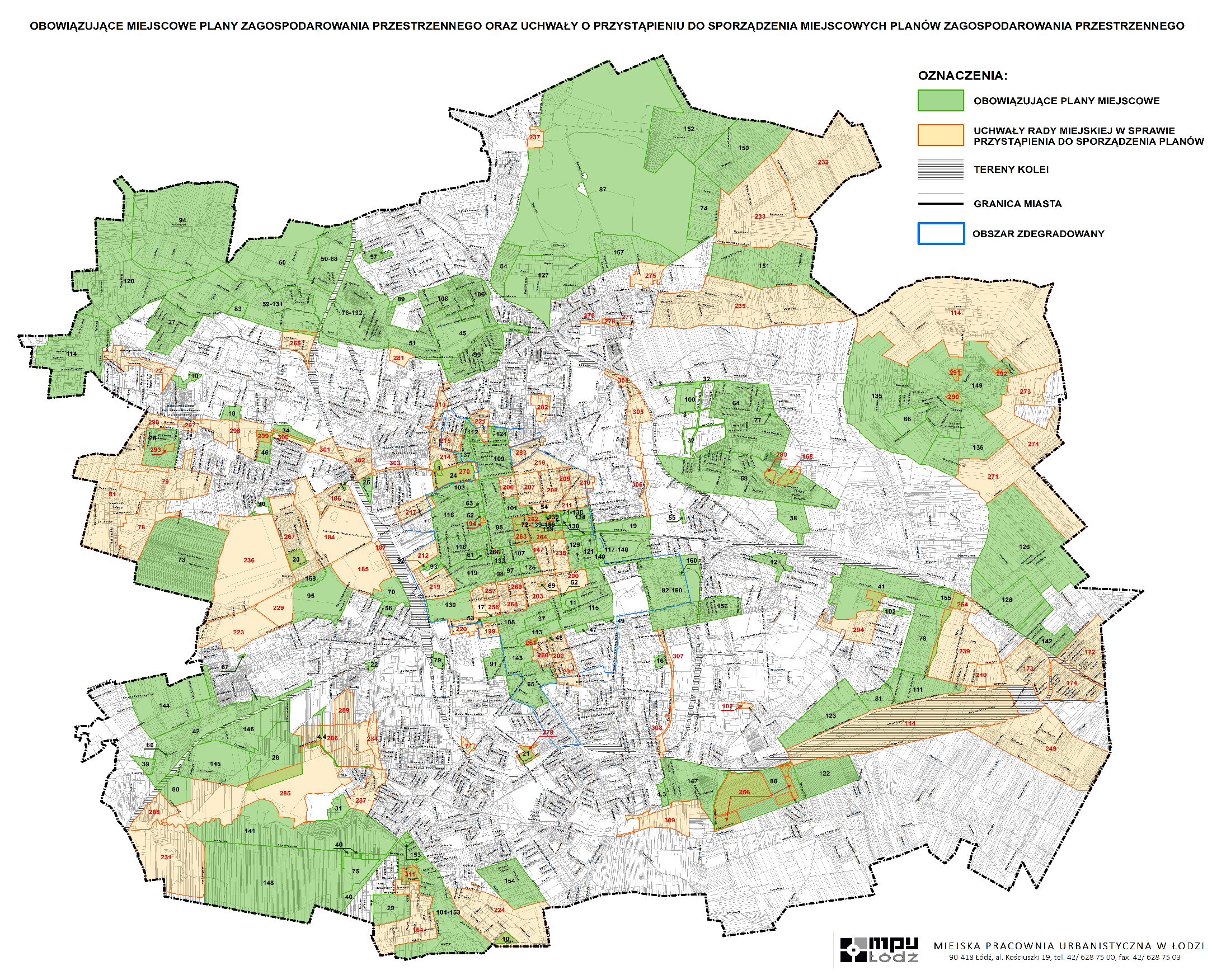 